	代替 YS/T 576－2006前    言本文件按照GB/T 1.1-2020《标准化工作导则 第1部分：标准化文件的结构和起草规则》的规定起草。本文件代替YS/T 576-2006《工业流体用钛及钛合金管》。本文件与YS/T 576-2006相比，主要有以下变动： ——修改了引用文件(见2，2006年版的2)；——修改了纯钛牌号(见表1、表2、表3、表9，2006年版的表1、表2、表3、表9)； ——修改了规格范围(见表2，2006年版的表2)；——修改了切斜要求(见表7，2006年版的表7)；——修改了力学性能(见表9，2006年版的表9)；。本文件由全国有色金属标准化技术委员会（SAC/TC243）提出并归口。　　本文件起草单位：宝钛集团有限公司、宝鸡钛业股份有限公司。本文件主要起草人：XXXX、XXXX。本文件及其所代替文件的历次版本发布情况为：——2006年首次发布为YS/T 576-2006；——本次为第一次修订。工业流体用钛及钛合金管范围本文件规定了一般工业流体用钛及钛合金管的技术要求、试验方法、检验规则和标志、包装、运输、贮存及质量证明书与订货单（或合同）内容。本文件适用于冷轧(冷拔)方法生产的钛及钛合金无缝管和焊接法及焊接—轧制法生产的钛及钛合金管（以下简称管材）。本文件适用于一般工业用途的流体用管。规范性引用文件下列文件中的内容通过文中的规范性引用而构成本文件必不可少的条款。其中，注日期的引用文件，仅该日期对应的版本适用于本文件；不注日期的引用文件，其最新版本（包括所有的修改单）适用于本文件。GB/T 228.1-2010  金属材料 拉伸试验  第1部分：室温试验方法GB/T 241  金属管 液压试验方法GB/T 244  金属管 弯曲试验方法GB/T 246  金属管 压扁试验方法GB/T 3620.1  钛及钛合金牌号和化学成分GB/T 3620.2  钛及钛合金加工产品化学成分及成分允许偏差GB/T 4698（所有部分）  海绵钛、钛及钛合金化学分析方法GB/T 8180  钛及钛合金加工产品的包装、标志、运输和贮存GB/T 12969.1  钛合金管材超声波检验方法YS/T 1262  海绵钛、钛及钛合金化学分析方法多元素含量的测定 电感耦合等离子体原子发射光谱法技术要求产品分类产品的牌号、状态和规格冷轧法生产的钛及钛合金无缝管的牌号、状态和规格应符合表1的规定。冷轧钛及钛合金无缝管表1  冷轧钛及钛合金无缝管（续）焊接法生产的钛及钛合金管的牌号、状态和规格应符合表2的规定。焊接管焊接—轧制法生产的钛及钛合金管应符合表3的规定。焊接—轧制管标记示例产品标记按产品名称、牌号、生产方式、状态、规格、标准编号的顺序表示。标记示例如下：1：按本标准生产的TA2G 冷轧无缝管，退火状态，外径为，壁厚为，长度为，标记为：管 TA2G S M Φ36×4×3000 YS/T 576—XXXX。2：按本标准生产的TA1G 焊接管，退火状态，外径为，壁厚为，长度为，标记为：管 TA1G W M Φ25×0.6×4000 YS/T 576—XXXX。3：按本标准生产的TA1G 焊接-轧制管，退火状态，外径为，壁厚为，长度为，标记为：管 TA1G WR M Φ19×0.5×4000 YS/T 576—XXXX。化学成分    产品的化学成分应符合GB/T 3620.1的规定。需方复验时化学成分允许偏差应符合GB/T 3620.2的规定。尺寸和尺寸允许偏差管材外径及壁厚的允许偏差应符合表4的规定。管材壁厚的允许偏差不适用于焊接管的焊缝处。外径及壁厚的允许偏差管材的长度应符合表5和表6的规定。无缝管和焊接-轧制管长度                 单位为毫米　　焊接管长度                        单位为毫米　　管材的定尺或倍尺长度应在其不定尺长度范围内。定尺长度不小于6000mm时，允许偏差为+15mm；定尺长度小于6000mm时，允许偏差为+10mm。倍尺长度还应计入管材的切口量，每一切口量为5mm。管材两端应切平整，不应有毛刺，切斜度应符合表7 的规定。切斜度                            单位为毫米　　管材的弯曲度应符合表8的规定。弯曲度管材的圆度及壁厚不均不应超出外径和壁厚的允许偏差。力学性能管材在供应状态下的室温力学性能应符合表9的规定。室温力学性能工艺性能压扁试验当需方要求，并在合同中注明时，管材应进行压扁试验。压至规定的间距H时，管材表面不应出现裂纹。压板之间的距离H按公式（1）计算:式中：H — 压板间距，单位为毫米（mm）；t — 管材名义壁厚 ，单位为毫米（mm）；D — 管材名义外径，单位为毫米（mm）；e — 常数，其值对于TA1G、TA2G、TA9取0.06；对于TA3G，当管材直径小于等于时，e取0.04，当管材直径大于时，e取0.06；对于TA10，e取0.04。对于D/t<10的管材进行压扁试验时，由于几何学的原因，在管材内表面相当于“6点钟”和“12点钟”的位置产生极高的应力，因此，在这些位置产生的裂纹应不作为拒收的依据。焊接管压扁方向及焊缝位置如图1所示。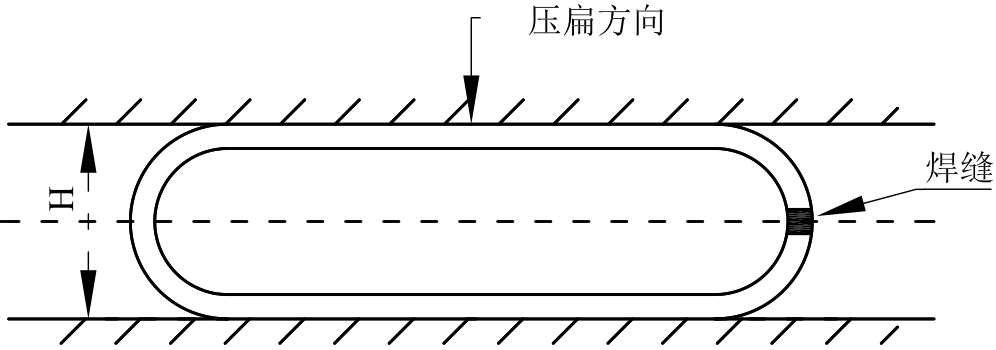 图1 压扁示意图液（气）压试验管材应进行水压或气压试验。需方选定的试验方式应在合同中注明。液压试验时，需方选定的试验压力应在合同中注明。合同中未注明时，试验压力按公式(2)计算：式中：P — 试验压力，单位为兆帕（MPa）；S — 允许应力，取相应规定非比例延伸强度最小值的50%，单位为兆帕（MPa）；D — 管材名义外径，单位为毫米（mm）； t — 管材名义壁厚，单位为毫米（mm）；E — 常数，无缝管取1.0，焊接管和焊接-轧制管取0.85。试验时，压力保持5秒种，管材不应发生畸变或泄漏。当管材名义外径不大于时，水压试验的最大压力不大于17.2MPa；当管子名义外径大于时，水压试验的最大压力不大于19.3MPa。气压试验时，管材内部气压试验的压力为0.7MPa，试验时压力保持5秒，管材应不发生畸变或泄漏。弯曲试验当需方要求并在合同中注明时，名义直径不大于60mm的管材应进行弯曲试验。弯曲直径为管材名义外径的12倍，弯曲角为90°，弯曲后试样表面应无裂纹。超声检测当需方要求并在合同中注明时，管材应进行超声检测。表面质量管材内、外表面应洁净，无裂纹、折叠、起皮、针孔等目视可见的缺陷。焊接管焊缝处应填充充分，过渡圆滑。管材表面的局部缺陷允许清除，但清除后不得使外径和壁厚超出其允许偏差。管材表面允许有不超出外径和壁厚允许偏差的划伤、凹坑、凸点和矫直痕迹。允许管材酸洗后存在不同的颜色。试验方法化学成分分析按GB/T 4698或YS/T 1262进行, 化学成分仲裁分析按GB/T 4698进行。尺寸和尺寸允许偏差用满足精度要求的量具进行。室温拉伸试验按GB/T 228.1-2010进行。对于外径不大于35mm的管材采用GB/T 228.1中的S8试样；对于外径大于35mm、壁厚小于4mm的管材采用S4试样；壁厚4mm～6mm的管材采用R8试样；壁厚大于6mm的管材采用R7试样。压扁试验按GB/T 246进行。液压试验按GB/T 241进行。气压试验按供需双方商定的方法进行。弯曲试验按GB/T 244进行。超声检测按GB/T 12969.1进行。符合GB/T 12969.1尺寸范围的管材，超声按GB/T 12969.1进行；当管材规格超出GB/T 12969.1的适用范围时，允许采用手动超声波或供需双方认可的超声检测方法进行。表面质量用目视检查。检验规则检查和验收产品由供方质检部门检查，保证产品质量符合本标准及合同的规定，并填写质量证明书。需方收到的产品，应按本标准的规定进行验收，如检验结果与本标准及订货单（或合同）的规定不符时，应在收到产品之日起三个月内向供方提出，由供需双方协商解决。如需仲裁，仲裁取样由供需双方共同进行。组批产品应成批提交验收，每批应由同一牌号、熔炼炉号、规格、制造方法、状态和热处理炉批的产品组成。检验项目每批产品均应进行化学成分、尺寸和尺寸允许偏差、力学性能、工艺性能、超声检测和表面质量检验。合同中注明的检验项目也应进行检验。取样位置和取样数量产品的取样应符合表10的规定。取样位置和取样数量重复试验和检验结果的判定化学成分不合格时，判该批产品不合格。力学性能检验、压扁试验、弯曲试验中，如有一个试样检验结果不合时，则从该批取双倍试样对不合格项目进行复验，试验结果全部合格，判该批产品合格；如复验结果仍有试样不合格，判该批产品不合格，但允许供方逐根对不合格项目进行检验，合格者重新组批。尺寸和尺寸允许偏差、液（气）压试验、超声检测及表面质量不合格时，判该根管材不合格。标志、包装、运输、贮存及质量证明书标志在检验合格的管材和包装箱上应作如下标志：a) 产品名称；b）牌号；c) 供应状态；d) 批号；e) 本标准编号。包装、运输和贮存产品的包装、运输和贮存应符合GB/T 8180的相关规定。质量证明书每批产品应附有质量证明书，其上注明：a) 供方名称；b) 产品名称；c) 产品牌号、规格、制造方法和状态；d) 熔炼炉号、批号、批重和件数；e) 分析检验结果及质量检验部门印记；f) 本文件编号；g) 包装日期。订货单（或合同）内容订购本标准所列材料的订货单（或合同）应包括下列内容：产品名称；牌号；状态；尺寸规格；重量或支数；水压或气压试验压力；要求时，弯曲试验；要求时，超声波检测；本文件编号；其他。牌号状态外径mm壁  厚mm壁  厚mm壁  厚mm壁  厚mm壁  厚mm壁  厚mm壁  厚mm壁  厚mm壁  厚mm壁  厚mm壁  厚mm壁  厚mm壁  厚mm壁  厚mm壁  厚mm壁  厚mm牌号状态外径mm0.50.60.81.01.251.52.02.53.03.54.04.55.05.56.07.0TA1GTA2GTA3GTA9TA10退火态(M)1015〇〇〇〇〇〇〇---------TA1GTA2GTA3GTA9TA10退火态(M)1520-〇〇〇〇〇〇〇--------TA1GTA2GTA3GTA9TA10退火态(M)2030-〇〇〇〇〇〇〇〇-------TA1GTA2GTA3GTA9TA10退火态(M)3035---〇〇〇〇〇〇〇〇-----TA1GTA2GTA3GTA9TA10退火态(M)3540---〇〇〇〇〇〇〇〇〇〇---注：“〇”表示可以按本标准生产的规格。注：“〇”表示可以按本标准生产的规格。注：“〇”表示可以按本标准生产的规格。注：“〇”表示可以按本标准生产的规格。注：“〇”表示可以按本标准生产的规格。注：“〇”表示可以按本标准生产的规格。注：“〇”表示可以按本标准生产的规格。注：“〇”表示可以按本标准生产的规格。注：“〇”表示可以按本标准生产的规格。注：“〇”表示可以按本标准生产的规格。注：“〇”表示可以按本标准生产的规格。注：“〇”表示可以按本标准生产的规格。注：“〇”表示可以按本标准生产的规格。注：“〇”表示可以按本标准生产的规格。注：“〇”表示可以按本标准生产的规格。注：“〇”表示可以按本标准生产的规格。注：“〇”表示可以按本标准生产的规格。注：“〇”表示可以按本标准生产的规格。注：“〇”表示可以按本标准生产的规格。牌号状态外径mm壁  厚mm壁  厚mm壁  厚mm壁  厚mm壁  厚mm壁  厚mm壁  厚mm壁  厚mm壁  厚mm壁  厚mm壁  厚mm壁  厚mm壁  厚mm壁  厚mm壁  厚mm壁  厚mm牌号状态外径mm0.50.60.81.01.251.52.02.53.03.54.04.55.05.56.07.0TA1GTA2GTA3GTA9TA10退火态(M)4050----〇〇〇〇〇〇〇〇〇〇〇-TA1GTA2GTA3GTA9TA10退火态(M)5060-----〇〇〇〇〇〇〇〇〇〇-TA1GTA2GTA3GTA9TA10退火态(M)6080-----〇〇〇〇〇〇〇〇〇〇〇TA1GTA2GTA3GTA9TA10退火态(M)80110------〇〇〇〇〇〇〇〇〇〇注：“〇”表示可以按本标准生产的规格。注：“〇”表示可以按本标准生产的规格。注：“〇”表示可以按本标准生产的规格。注：“〇”表示可以按本标准生产的规格。注：“〇”表示可以按本标准生产的规格。注：“〇”表示可以按本标准生产的规格。注：“〇”表示可以按本标准生产的规格。注：“〇”表示可以按本标准生产的规格。注：“〇”表示可以按本标准生产的规格。注：“〇”表示可以按本标准生产的规格。注：“〇”表示可以按本标准生产的规格。注：“〇”表示可以按本标准生产的规格。注：“〇”表示可以按本标准生产的规格。注：“〇”表示可以按本标准生产的规格。注：“〇”表示可以按本标准生产的规格。注：“〇”表示可以按本标准生产的规格。注：“〇”表示可以按本标准生产的规格。注：“〇”表示可以按本标准生产的规格。注：“〇”表示可以按本标准生产的规格。牌号状态外径mm壁  厚mm壁  厚mm壁  厚mm壁  厚mm壁  厚mm壁  厚mm壁  厚mm壁  厚mm牌号状态外径mm0.50.60.81.01.251.52.02.5TA1G、TA2G、TA3G、TA9、TA10退火态(M)16〇〇〇〇----TA1G、TA2G、TA3G、TA9、TA10退火态(M)19〇〇〇〇〇---TA1G、TA2G、TA3G、TA9、TA10退火态(M)25、27〇〇〇〇〇〇--TA1G、TA2G、TA3G、TA9、TA10退火态(M)31、32、33--〇〇〇〇〇-TA1G、TA2G、TA3G、TA9、TA10退火态(M)38-----〇〇〇TA1G、TA2G、TA3G、TA9、TA10退火态(M)50------〇〇TA1G、TA2G、TA3G、TA9、TA10退火态(M)63------〇〇注：“〇”表示可以按本标准生产的规格。注：“〇”表示可以按本标准生产的规格。注：“〇”表示可以按本标准生产的规格。注：“〇”表示可以按本标准生产的规格。注：“〇”表示可以按本标准生产的规格。注：“〇”表示可以按本标准生产的规格。注：“〇”表示可以按本标准生产的规格。注：“〇”表示可以按本标准生产的规格。注：“〇”表示可以按本标准生产的规格。注：“〇”表示可以按本标准生产的规格。注：“〇”表示可以按本标准生产的规格。牌号状态外径mm壁  厚mm壁  厚mm壁  厚mm壁  厚mm壁  厚mm壁  厚mm壁  厚mm牌号状态外径mm0.50.60.81.01.251.52.0TA1G、TA2G、TA3G、TA9、TA10退火态 (M)1520〇〇〇〇〇〇-TA1G、TA2G、TA3G、TA9、TA10退火态 (M)2030〇〇〇〇〇〇〇注：“〇”表示可以按本标准生产的规格。注：“〇”表示可以按本标准生产的规格。注：“〇”表示可以按本标准生产的规格。注：“〇”表示可以按本标准生产的规格。注：“〇”表示可以按本标准生产的规格。注：“〇”表示可以按本标准生产的规格。注：“〇”表示可以按本标准生产的规格。注：“〇”表示可以按本标准生产的规格。注：“〇”表示可以按本标准生产的规格。注：“〇”表示可以按本标准生产的规格。外径mm外径允许偏差mm壁厚允许偏差10300.3010%名义壁厚30500.5010%名义壁厚50800.6510%名义壁厚801000.7510%名义壁厚1001100.8510%名义壁厚种类无缝管无缝管无缝管焊接-轧制管焊接-轧制管种类外径15外径15外径15壁厚壁厚种类外径15壁厚2.0壁厚2.04.50.5～0.80.8～2.0长度500～4000500～9000500～6000500～8000500～5000注：超出表中规定的长度时，可协商供货。注：超出表中规定的长度时，可协商供货。注：超出表中规定的长度时，可协商供货。注：超出表中规定的长度时，可协商供货。注：超出表中规定的长度时，可协商供货。注：超出表中规定的长度时，可协商供货。种类焊接管焊接管焊接管种类壁厚0.5～1.25壁厚1.25～2.0壁厚2.0～2.5长度500～15000500～6000500～4000注：超出表中规定的长度时，可协商供货。注：超出表中规定的长度时，可协商供货。注：超出表中规定的长度时，可协商供货。注：超出表中规定的长度时，可协商供货。外径 切斜度，不大于10～30230～60360～1104外径mm弯曲度，不大于mm/m≤30330～1104牌号状态室温力学性能室温力学性能室温力学性能牌号状态抗拉强度RmMPa规定非比例延伸强度Rp0.2MPa断后伸长率A50%TA1G退火态(M)≥240140～310≥24TA2G退火态(M)≥400275～450≥20TA3G退火态(M)≥450380～550≥18TA9退火态(M)370～530≥250≥18TA10退火态(M)≥440≥300≥18    ……………………………….(1)        ……………………………….(2)检验项目取样规定要求的章条号试验方法章条号化学成分a每批一份3.24.1尺寸和尺寸允许偏差逐根进行。3.34.2力学性能每批任取两根管材，每根各取一个试样。3.44.3压扁试验合同要求时，每批任取两根管材，每根各取一个试样。4.4液压试验或气压试验按合同要求，逐根进行。3.5.24.5、4.6弯曲试验合同要求时，每批任取两根管材，每根各取一个试样。3.5.34.7超声检测合同要求时，逐根进行。3.64.8表面质量逐根进行。对于内径不大于的管材，允许采用每批管材任取5根，每根各取管段，沿纵向剖为两半，测量壁厚及作内表面检查，代替逐根检验。3.74.9a 氢含量在成品上取样；其他化学成分供方以原铸锭的分析结果报出，需方复验可在管材上取样分析。a 氢含量在成品上取样；其他化学成分供方以原铸锭的分析结果报出，需方复验可在管材上取样分析。a 氢含量在成品上取样；其他化学成分供方以原铸锭的分析结果报出，需方复验可在管材上取样分析。a 氢含量在成品上取样；其他化学成分供方以原铸锭的分析结果报出，需方复验可在管材上取样分析。